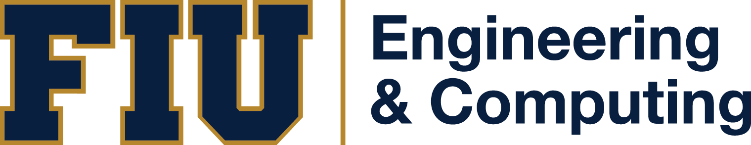 College of Engineering and ComputingFaculty Council MeetingOctober 5, 2022Meeting MinutesCommittee members in attendance (Zoom): Markondeyaraj Pulugurtha (BME, Secretary), Albert Gan (CEE, Former Chair), Xia Jin (CEE), Mohammad Rahman (ECE, Conflict with travel), Vladimir Pozdin (ECE), Xuan Lv (Moss), Lufan Wang (Moss), Norman Munroe (Chair, MME), Ibrahim Tansel (MME), Leonardo Bobadilla (KFSCIS, Vice Chair), Mohammadamin Kharraz (SCIS), Trina Fletcher (SUCCEED), Zachary Danziger (BME; Excused for Religious Holiday), Janki Bhimani (SCIS); Stephen Secules (SUCCEED)Call to Order: Meeting was called to order at 11: 35 AM by the Council ChairUpdates and Remarks from 2021-2022 Council OfficersPost-tenure review:Florida BOG (Board of Governors) is drafting new post-tenure review policies. The senate reviewed and provided feedback regarding this new mandate. One member expressed that post-tenure review is acceptable if the review process is less focused on state-level noncompliance and politics, and more focused on the expectations set at the department level. One other member said it can discourage new faculty from joining FIU as it undermines the effort it takes to go through the tenure process.  Another member pointed that if FIU wants to change the existing post tenure review procedure it has to negotiate it with the UFF (United Faculty of Florida) and the material has to be put into the CBA (Collective Bargaining Agreement). The member is also against the preparation of a university-designated dossier as it undermines the efforts from the Chair and Dean evaluation even if the faculty get satisfactory evaluation every year. The council was concerned if a single officer or team evaluates post-tenured faculty when that faculty is already getting satisfactory reviews from the Department.Lab spaceCouncil is concerned that some departments with heavy funding and several students are not given lab space. Senate discussed if there is an equation for space, funds and students. There was a suggestion to invite the Dean or Associate Dean for Research to the meeting. The Council Chair (Norman Munroe) is expected to bring up this issue in the following Chair/Director’s meetings.ORED efficiencyThe council felt that ORED does not carry swift implementation of new contracts other than standard NSF and NIH grants. It is particularly slow in implementing subcontracts, industry contracts and execution. ORED needs to streamline the processes such as budget modifications, no-cost extension, how faculty report annual time on the project. Some council members felt that ORED often leaves proposal submission  to the last days.Curriculum committee, T&P, IT, Budget, and other committees need to meet regularly. The Chair will send email to initiate these meetings.Administrator Evaluation and Workplace Survey Results from Spring 2022  were provided to the Provost Office on April 21, 2022. Committee discussed if there are any follow-on actions from the Provost Office regarding these faculty survey. Council puts lot of effort in creating and conducting these surveys.